สถิติคดีอาญา(คดี 4 กลุ่ม) หน่วยงาน สภ.หนองโสน ภ.จว.พิจิตร ภ.6ตั้งแต่วันที่ 01 พฤศจิกายน 2566 ถึง 30 พฤศจิกายน 2566	จำนวนคดีที่รับคำร้องทุกข์	4	คดี	จับกุมได้	4	คดีที่มา : ระบบสารสนเทศสถานีตำรวจ สำนักงานตำรวจแห่งชาติ	* หมายเหตุ 1. หน่วยงานที่รับผิดชอบในการรายงาน ได้แก่ ศทก.สทส. และผอ.สยศ.ตร. , 2. คดีกลุ่มที่ 3 ฐานความผิดพิเศษ สามารถปรับเปลี่ยนได้ตามสถานการณ์และนโยบายของ ตร.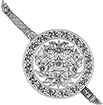 ประเภทความผิดรับแจ้งจำนวนจับกุมจำนวนจับกุมเป้าหมายผลปฎิบัติ (%) ต่ผลปฎิบัติ (%) ต่อัตราความผิดอประชากรแสนอัตราความผิดอประชากรแสนประเภทความผิดรับแจ้งจับกุมจับกุมจับกุมประเภทความผิดคดีคดีคน(%)ผลปฎิบัติ (%) ต่ผลปฎิบัติ (%) ต่อัตราความผิดอประชากรแสนอัตราความผิดอประชากรแสนประเภทความผิดคดีคดีคนร้อยละ1. ฐานความผิดเกี่ยวกับชีวิต ร่างกาย และเพศ (ภาพรวม)*000100.000.000.000.000.003. ฐานความผิดพิเศษ(ต่อ)0000.001.1 ฆ่าผู้อื่น1.2 ทำร้ายผู้อื่นถึงแก่ความตาย1.3 พยายามฆ่า1.4 ทำร้ายร่างกาย1.5 ข่มขืนกระทำชำเรา000000000000000100.000.00100.00100.00100.000.000.000.000.000.000.000.000.000.000.000.000.000.000.000.000.000.000.000.000.003.15 พ.ร.บ.ป้องกันและปราบปรามการฟอกเงิน พ.ศ.25423.16 พ.ร.บ.ห้ามเรียกดอกเบี้ยเกินอัตรา3.17 พ.ร.บ.ทวงถามหนี้0000000000.000.000.001.1 ฆ่าผู้อื่น1.2 ทำร้ายผู้อื่นถึงแก่ความตาย1.3 พยายามฆ่า1.4 ทำร้ายร่างกาย1.5 ข่มขืนกระทำชำเรา000000000000000100.000.00100.00100.00100.000.000.000.000.000.000.000.000.000.000.000.000.000.000.000.000.000.000.000.000.00- ฐานความผิดฉ้อโกงที่กระทำผ่านระบบคอมพิวเตอร์0000.001.1 ฆ่าผู้อื่น1.2 ทำร้ายผู้อื่นถึงแก่ความตาย1.3 พยายามฆ่า1.4 ทำร้ายร่างกาย1.5 ข่มขืนกระทำชำเรา000000000000000100.000.00100.00100.00100.000.000.000.000.000.000.000.000.000.000.000.000.000.000.000.000.000.000.000.000.00จับกุมจับกุม1.6 อื่นๆ000100.000.000.000.000.00ประเภทความผิดประเภทความผิดประเภทความผิดจับกุมจับกุม1.6 อื่นๆ000100.000.000.000.000.00ประเภทความผิดประเภทความผิดประเภทความผิดคดีคน2. ฐานความผิดเกี่ยวกับทรัพย์ (ภาพรวม)**11193.75100.00100.004.644.644.คดีความผิดที่รัฐเป็นผู้เสียหาย (รวม 4.1 - 4.9)4.คดีความผิดที่รัฐเป็นผู้เสียหาย (รวม 4.1 - 4.9)4.คดีความผิดที่รัฐเป็นผู้เสียหาย (รวม 4.1 - 4.9)3102.1 ปล้นทรัพย์2.2 ชิงทรัพย์2.3 วิ่งราวทรัพย์2.4 ลักทรัพย์2.5 กรรโชกทรัพย์2.6 ฉ้อโกง (ยกเว้นฉ้อโกงที่กระทำผ่านระบบคอมพิวเตอร์)2.7 ยักยอกทรัพย์2.8 ทำให้เสียทรัพย์2.9 รับของโจร2.10 ลักพาเรียกค่าไถ่2.11 วางเพลิง2.12 อื่นๆ0000000010000000000010000000000010000.00100.000.0094.440.00100.0066.670.000.000.000.00100.000.000.000.000.000.000.000.000.00100.000.000.000.000.000.000.000.000.000.000.000.00100.000.000.000.000.000.000.000.000.000.000.000.004.640.000.000.000.000.000.000.000.000.000.000.004.640.000.000.004.1 ยาเสพติด (รวม 4.1.1-4.1.9 )4.1.1 ผลิต4.1.2 น้ำเข้า4.1.3 ส่งออก4.1.4 จำหน่าย4.1.5 ครอบครองเพื่อจำหน่าย4.1.6 ครอบครอง4.1.7 ครอบครองเพื่อเสพ4.1.8 เสพยาเสพติด4.1.9 อื่นๆ4.2 อาวุธปืนและวัตถุระเบิด (รวม 4.2.1 - 4.2.5)4.2.1 อาวุธปืนสงคราม (ไม่สามารถออกใบอนุญาตได้)4.2.2 อาวุธปืนธรรมดา (ไม่มีทะเบียน)4.2.3 อาวุธปืนธรรมดา (มีทะเบียน)4.2.4 วัตถุระเบิด4.2.5 อื่นๆ4.3 การพนัน (รวม 4.3.1 - 4.3.4)4.3.1 บ่อนการพนัน (เล่นการพนันตั้งแต่ 20 คนขึ้นไป)4.3.2 สลากกินรวบ4.3.3 ทายผลฟุตบอล4.3.4 การพนันอื่นๆ4.4 ความผิดเกี่ยวกับวัสดุ สื่อสิ่งพิมพ์ลามกอนาจาร4.5 ความผิดเกี่ยวกับ พ.ร.บ. คนเข้าเมือง4.6 ความผิดเกี่ยวกับการป้องกันและปราบปรามการค้าประเวณี4.7 ความผิดเกี่ยวกับสถานบริการ4.8 ความผิดเกี่ยวกับการควบคุมเครื่องดื่มแอลกอฮอร์ (รวม 4.8.1 - 4.8.2)4.8.1 พ.ร.บ. ควบคุมเครื่องดื่มแอลกอฮอล์ พ.ศ. 2551 4.8.2.พ.ร.บ.สุรา พ.ศ.24934.9 พรก.การบริหารราชการในสถานการณ์ฉุกเฉิน พ.ศ. 25484.1 ยาเสพติด (รวม 4.1.1-4.1.9 )4.1.1 ผลิต4.1.2 น้ำเข้า4.1.3 ส่งออก4.1.4 จำหน่าย4.1.5 ครอบครองเพื่อจำหน่าย4.1.6 ครอบครอง4.1.7 ครอบครองเพื่อเสพ4.1.8 เสพยาเสพติด4.1.9 อื่นๆ4.2 อาวุธปืนและวัตถุระเบิด (รวม 4.2.1 - 4.2.5)4.2.1 อาวุธปืนสงคราม (ไม่สามารถออกใบอนุญาตได้)4.2.2 อาวุธปืนธรรมดา (ไม่มีทะเบียน)4.2.3 อาวุธปืนธรรมดา (มีทะเบียน)4.2.4 วัตถุระเบิด4.2.5 อื่นๆ4.3 การพนัน (รวม 4.3.1 - 4.3.4)4.3.1 บ่อนการพนัน (เล่นการพนันตั้งแต่ 20 คนขึ้นไป)4.3.2 สลากกินรวบ4.3.3 ทายผลฟุตบอล4.3.4 การพนันอื่นๆ4.4 ความผิดเกี่ยวกับวัสดุ สื่อสิ่งพิมพ์ลามกอนาจาร4.5 ความผิดเกี่ยวกับ พ.ร.บ. คนเข้าเมือง4.6 ความผิดเกี่ยวกับการป้องกันและปราบปรามการค้าประเวณี4.7 ความผิดเกี่ยวกับสถานบริการ4.8 ความผิดเกี่ยวกับการควบคุมเครื่องดื่มแอลกอฮอร์ (รวม 4.8.1 - 4.8.2)4.8.1 พ.ร.บ. ควบคุมเครื่องดื่มแอลกอฮอล์ พ.ศ. 2551 4.8.2.พ.ร.บ.สุรา พ.ศ.24934.9 พรก.การบริหารราชการในสถานการณ์ฉุกเฉิน พ.ศ. 25484.1 ยาเสพติด (รวม 4.1.1-4.1.9 )4.1.1 ผลิต4.1.2 น้ำเข้า4.1.3 ส่งออก4.1.4 จำหน่าย4.1.5 ครอบครองเพื่อจำหน่าย4.1.6 ครอบครอง4.1.7 ครอบครองเพื่อเสพ4.1.8 เสพยาเสพติด4.1.9 อื่นๆ4.2 อาวุธปืนและวัตถุระเบิด (รวม 4.2.1 - 4.2.5)4.2.1 อาวุธปืนสงคราม (ไม่สามารถออกใบอนุญาตได้)4.2.2 อาวุธปืนธรรมดา (ไม่มีทะเบียน)4.2.3 อาวุธปืนธรรมดา (มีทะเบียน)4.2.4 วัตถุระเบิด4.2.5 อื่นๆ4.3 การพนัน (รวม 4.3.1 - 4.3.4)4.3.1 บ่อนการพนัน (เล่นการพนันตั้งแต่ 20 คนขึ้นไป)4.3.2 สลากกินรวบ4.3.3 ทายผลฟุตบอล4.3.4 การพนันอื่นๆ4.4 ความผิดเกี่ยวกับวัสดุ สื่อสิ่งพิมพ์ลามกอนาจาร4.5 ความผิดเกี่ยวกับ พ.ร.บ. คนเข้าเมือง4.6 ความผิดเกี่ยวกับการป้องกันและปราบปรามการค้าประเวณี4.7 ความผิดเกี่ยวกับสถานบริการ4.8 ความผิดเกี่ยวกับการควบคุมเครื่องดื่มแอลกอฮอร์ (รวม 4.8.1 - 4.8.2)4.8.1 พ.ร.บ. ควบคุมเครื่องดื่มแอลกอฮอล์ พ.ศ. 2551 4.8.2.พ.ร.บ.สุรา พ.ศ.24934.9 พรก.การบริหารราชการในสถานการณ์ฉุกเฉิน พ.ศ. 25481000100000100100100010000000010001000001001008000800000000-ฐานความผิดโจรกรรมรถยนต์-ฐานความผิดโจรกรรมรถจักรยานยนต์0000004.1 ยาเสพติด (รวม 4.1.1-4.1.9 )4.1.1 ผลิต4.1.2 น้ำเข้า4.1.3 ส่งออก4.1.4 จำหน่าย4.1.5 ครอบครองเพื่อจำหน่าย4.1.6 ครอบครอง4.1.7 ครอบครองเพื่อเสพ4.1.8 เสพยาเสพติด4.1.9 อื่นๆ4.2 อาวุธปืนและวัตถุระเบิด (รวม 4.2.1 - 4.2.5)4.2.1 อาวุธปืนสงคราม (ไม่สามารถออกใบอนุญาตได้)4.2.2 อาวุธปืนธรรมดา (ไม่มีทะเบียน)4.2.3 อาวุธปืนธรรมดา (มีทะเบียน)4.2.4 วัตถุระเบิด4.2.5 อื่นๆ4.3 การพนัน (รวม 4.3.1 - 4.3.4)4.3.1 บ่อนการพนัน (เล่นการพนันตั้งแต่ 20 คนขึ้นไป)4.3.2 สลากกินรวบ4.3.3 ทายผลฟุตบอล4.3.4 การพนันอื่นๆ4.4 ความผิดเกี่ยวกับวัสดุ สื่อสิ่งพิมพ์ลามกอนาจาร4.5 ความผิดเกี่ยวกับ พ.ร.บ. คนเข้าเมือง4.6 ความผิดเกี่ยวกับการป้องกันและปราบปรามการค้าประเวณี4.7 ความผิดเกี่ยวกับสถานบริการ4.8 ความผิดเกี่ยวกับการควบคุมเครื่องดื่มแอลกอฮอร์ (รวม 4.8.1 - 4.8.2)4.8.1 พ.ร.บ. ควบคุมเครื่องดื่มแอลกอฮอล์ พ.ศ. 2551 4.8.2.พ.ร.บ.สุรา พ.ศ.24934.9 พรก.การบริหารราชการในสถานการณ์ฉุกเฉิน พ.ศ. 25484.1 ยาเสพติด (รวม 4.1.1-4.1.9 )4.1.1 ผลิต4.1.2 น้ำเข้า4.1.3 ส่งออก4.1.4 จำหน่าย4.1.5 ครอบครองเพื่อจำหน่าย4.1.6 ครอบครอง4.1.7 ครอบครองเพื่อเสพ4.1.8 เสพยาเสพติด4.1.9 อื่นๆ4.2 อาวุธปืนและวัตถุระเบิด (รวม 4.2.1 - 4.2.5)4.2.1 อาวุธปืนสงคราม (ไม่สามารถออกใบอนุญาตได้)4.2.2 อาวุธปืนธรรมดา (ไม่มีทะเบียน)4.2.3 อาวุธปืนธรรมดา (มีทะเบียน)4.2.4 วัตถุระเบิด4.2.5 อื่นๆ4.3 การพนัน (รวม 4.3.1 - 4.3.4)4.3.1 บ่อนการพนัน (เล่นการพนันตั้งแต่ 20 คนขึ้นไป)4.3.2 สลากกินรวบ4.3.3 ทายผลฟุตบอล4.3.4 การพนันอื่นๆ4.4 ความผิดเกี่ยวกับวัสดุ สื่อสิ่งพิมพ์ลามกอนาจาร4.5 ความผิดเกี่ยวกับ พ.ร.บ. คนเข้าเมือง4.6 ความผิดเกี่ยวกับการป้องกันและปราบปรามการค้าประเวณี4.7 ความผิดเกี่ยวกับสถานบริการ4.8 ความผิดเกี่ยวกับการควบคุมเครื่องดื่มแอลกอฮอร์ (รวม 4.8.1 - 4.8.2)4.8.1 พ.ร.บ. ควบคุมเครื่องดื่มแอลกอฮอล์ พ.ศ. 2551 4.8.2.พ.ร.บ.สุรา พ.ศ.24934.9 พรก.การบริหารราชการในสถานการณ์ฉุกเฉิน พ.ศ. 25484.1 ยาเสพติด (รวม 4.1.1-4.1.9 )4.1.1 ผลิต4.1.2 น้ำเข้า4.1.3 ส่งออก4.1.4 จำหน่าย4.1.5 ครอบครองเพื่อจำหน่าย4.1.6 ครอบครอง4.1.7 ครอบครองเพื่อเสพ4.1.8 เสพยาเสพติด4.1.9 อื่นๆ4.2 อาวุธปืนและวัตถุระเบิด (รวม 4.2.1 - 4.2.5)4.2.1 อาวุธปืนสงคราม (ไม่สามารถออกใบอนุญาตได้)4.2.2 อาวุธปืนธรรมดา (ไม่มีทะเบียน)4.2.3 อาวุธปืนธรรมดา (มีทะเบียน)4.2.4 วัตถุระเบิด4.2.5 อื่นๆ4.3 การพนัน (รวม 4.3.1 - 4.3.4)4.3.1 บ่อนการพนัน (เล่นการพนันตั้งแต่ 20 คนขึ้นไป)4.3.2 สลากกินรวบ4.3.3 ทายผลฟุตบอล4.3.4 การพนันอื่นๆ4.4 ความผิดเกี่ยวกับวัสดุ สื่อสิ่งพิมพ์ลามกอนาจาร4.5 ความผิดเกี่ยวกับ พ.ร.บ. คนเข้าเมือง4.6 ความผิดเกี่ยวกับการป้องกันและปราบปรามการค้าประเวณี4.7 ความผิดเกี่ยวกับสถานบริการ4.8 ความผิดเกี่ยวกับการควบคุมเครื่องดื่มแอลกอฮอร์ (รวม 4.8.1 - 4.8.2)4.8.1 พ.ร.บ. ควบคุมเครื่องดื่มแอลกอฮอล์ พ.ศ. 2551 4.8.2.พ.ร.บ.สุรา พ.ศ.24934.9 พรก.การบริหารราชการในสถานการณ์ฉุกเฉิน พ.ศ. 25481000100000100100100010000000010001000001001008000800000000ประเภทความผิดประเภทความผิดประเภทความผิดประเภทความผิดรับแจ้งจับกุมจับกุมจับกุมจับกุม4.1 ยาเสพติด (รวม 4.1.1-4.1.9 )4.1.1 ผลิต4.1.2 น้ำเข้า4.1.3 ส่งออก4.1.4 จำหน่าย4.1.5 ครอบครองเพื่อจำหน่าย4.1.6 ครอบครอง4.1.7 ครอบครองเพื่อเสพ4.1.8 เสพยาเสพติด4.1.9 อื่นๆ4.2 อาวุธปืนและวัตถุระเบิด (รวม 4.2.1 - 4.2.5)4.2.1 อาวุธปืนสงคราม (ไม่สามารถออกใบอนุญาตได้)4.2.2 อาวุธปืนธรรมดา (ไม่มีทะเบียน)4.2.3 อาวุธปืนธรรมดา (มีทะเบียน)4.2.4 วัตถุระเบิด4.2.5 อื่นๆ4.3 การพนัน (รวม 4.3.1 - 4.3.4)4.3.1 บ่อนการพนัน (เล่นการพนันตั้งแต่ 20 คนขึ้นไป)4.3.2 สลากกินรวบ4.3.3 ทายผลฟุตบอล4.3.4 การพนันอื่นๆ4.4 ความผิดเกี่ยวกับวัสดุ สื่อสิ่งพิมพ์ลามกอนาจาร4.5 ความผิดเกี่ยวกับ พ.ร.บ. คนเข้าเมือง4.6 ความผิดเกี่ยวกับการป้องกันและปราบปรามการค้าประเวณี4.7 ความผิดเกี่ยวกับสถานบริการ4.8 ความผิดเกี่ยวกับการควบคุมเครื่องดื่มแอลกอฮอร์ (รวม 4.8.1 - 4.8.2)4.8.1 พ.ร.บ. ควบคุมเครื่องดื่มแอลกอฮอล์ พ.ศ. 2551 4.8.2.พ.ร.บ.สุรา พ.ศ.24934.9 พรก.การบริหารราชการในสถานการณ์ฉุกเฉิน พ.ศ. 25484.1 ยาเสพติด (รวม 4.1.1-4.1.9 )4.1.1 ผลิต4.1.2 น้ำเข้า4.1.3 ส่งออก4.1.4 จำหน่าย4.1.5 ครอบครองเพื่อจำหน่าย4.1.6 ครอบครอง4.1.7 ครอบครองเพื่อเสพ4.1.8 เสพยาเสพติด4.1.9 อื่นๆ4.2 อาวุธปืนและวัตถุระเบิด (รวม 4.2.1 - 4.2.5)4.2.1 อาวุธปืนสงคราม (ไม่สามารถออกใบอนุญาตได้)4.2.2 อาวุธปืนธรรมดา (ไม่มีทะเบียน)4.2.3 อาวุธปืนธรรมดา (มีทะเบียน)4.2.4 วัตถุระเบิด4.2.5 อื่นๆ4.3 การพนัน (รวม 4.3.1 - 4.3.4)4.3.1 บ่อนการพนัน (เล่นการพนันตั้งแต่ 20 คนขึ้นไป)4.3.2 สลากกินรวบ4.3.3 ทายผลฟุตบอล4.3.4 การพนันอื่นๆ4.4 ความผิดเกี่ยวกับวัสดุ สื่อสิ่งพิมพ์ลามกอนาจาร4.5 ความผิดเกี่ยวกับ พ.ร.บ. คนเข้าเมือง4.6 ความผิดเกี่ยวกับการป้องกันและปราบปรามการค้าประเวณี4.7 ความผิดเกี่ยวกับสถานบริการ4.8 ความผิดเกี่ยวกับการควบคุมเครื่องดื่มแอลกอฮอร์ (รวม 4.8.1 - 4.8.2)4.8.1 พ.ร.บ. ควบคุมเครื่องดื่มแอลกอฮอล์ พ.ศ. 2551 4.8.2.พ.ร.บ.สุรา พ.ศ.24934.9 พรก.การบริหารราชการในสถานการณ์ฉุกเฉิน พ.ศ. 25484.1 ยาเสพติด (รวม 4.1.1-4.1.9 )4.1.1 ผลิต4.1.2 น้ำเข้า4.1.3 ส่งออก4.1.4 จำหน่าย4.1.5 ครอบครองเพื่อจำหน่าย4.1.6 ครอบครอง4.1.7 ครอบครองเพื่อเสพ4.1.8 เสพยาเสพติด4.1.9 อื่นๆ4.2 อาวุธปืนและวัตถุระเบิด (รวม 4.2.1 - 4.2.5)4.2.1 อาวุธปืนสงคราม (ไม่สามารถออกใบอนุญาตได้)4.2.2 อาวุธปืนธรรมดา (ไม่มีทะเบียน)4.2.3 อาวุธปืนธรรมดา (มีทะเบียน)4.2.4 วัตถุระเบิด4.2.5 อื่นๆ4.3 การพนัน (รวม 4.3.1 - 4.3.4)4.3.1 บ่อนการพนัน (เล่นการพนันตั้งแต่ 20 คนขึ้นไป)4.3.2 สลากกินรวบ4.3.3 ทายผลฟุตบอล4.3.4 การพนันอื่นๆ4.4 ความผิดเกี่ยวกับวัสดุ สื่อสิ่งพิมพ์ลามกอนาจาร4.5 ความผิดเกี่ยวกับ พ.ร.บ. คนเข้าเมือง4.6 ความผิดเกี่ยวกับการป้องกันและปราบปรามการค้าประเวณี4.7 ความผิดเกี่ยวกับสถานบริการ4.8 ความผิดเกี่ยวกับการควบคุมเครื่องดื่มแอลกอฮอร์ (รวม 4.8.1 - 4.8.2)4.8.1 พ.ร.บ. ควบคุมเครื่องดื่มแอลกอฮอล์ พ.ศ. 2551 4.8.2.พ.ร.บ.สุรา พ.ศ.24934.9 พรก.การบริหารราชการในสถานการณ์ฉุกเฉิน พ.ศ. 25481000100000100100100010000000010001000001001008000800000000ประเภทความผิดประเภทความผิดประเภทความผิดประเภทความผิดรายรายคนคนร้อยละ4.1 ยาเสพติด (รวม 4.1.1-4.1.9 )4.1.1 ผลิต4.1.2 น้ำเข้า4.1.3 ส่งออก4.1.4 จำหน่าย4.1.5 ครอบครองเพื่อจำหน่าย4.1.6 ครอบครอง4.1.7 ครอบครองเพื่อเสพ4.1.8 เสพยาเสพติด4.1.9 อื่นๆ4.2 อาวุธปืนและวัตถุระเบิด (รวม 4.2.1 - 4.2.5)4.2.1 อาวุธปืนสงคราม (ไม่สามารถออกใบอนุญาตได้)4.2.2 อาวุธปืนธรรมดา (ไม่มีทะเบียน)4.2.3 อาวุธปืนธรรมดา (มีทะเบียน)4.2.4 วัตถุระเบิด4.2.5 อื่นๆ4.3 การพนัน (รวม 4.3.1 - 4.3.4)4.3.1 บ่อนการพนัน (เล่นการพนันตั้งแต่ 20 คนขึ้นไป)4.3.2 สลากกินรวบ4.3.3 ทายผลฟุตบอล4.3.4 การพนันอื่นๆ4.4 ความผิดเกี่ยวกับวัสดุ สื่อสิ่งพิมพ์ลามกอนาจาร4.5 ความผิดเกี่ยวกับ พ.ร.บ. คนเข้าเมือง4.6 ความผิดเกี่ยวกับการป้องกันและปราบปรามการค้าประเวณี4.7 ความผิดเกี่ยวกับสถานบริการ4.8 ความผิดเกี่ยวกับการควบคุมเครื่องดื่มแอลกอฮอร์ (รวม 4.8.1 - 4.8.2)4.8.1 พ.ร.บ. ควบคุมเครื่องดื่มแอลกอฮอล์ พ.ศ. 2551 4.8.2.พ.ร.บ.สุรา พ.ศ.24934.9 พรก.การบริหารราชการในสถานการณ์ฉุกเฉิน พ.ศ. 25484.1 ยาเสพติด (รวม 4.1.1-4.1.9 )4.1.1 ผลิต4.1.2 น้ำเข้า4.1.3 ส่งออก4.1.4 จำหน่าย4.1.5 ครอบครองเพื่อจำหน่าย4.1.6 ครอบครอง4.1.7 ครอบครองเพื่อเสพ4.1.8 เสพยาเสพติด4.1.9 อื่นๆ4.2 อาวุธปืนและวัตถุระเบิด (รวม 4.2.1 - 4.2.5)4.2.1 อาวุธปืนสงคราม (ไม่สามารถออกใบอนุญาตได้)4.2.2 อาวุธปืนธรรมดา (ไม่มีทะเบียน)4.2.3 อาวุธปืนธรรมดา (มีทะเบียน)4.2.4 วัตถุระเบิด4.2.5 อื่นๆ4.3 การพนัน (รวม 4.3.1 - 4.3.4)4.3.1 บ่อนการพนัน (เล่นการพนันตั้งแต่ 20 คนขึ้นไป)4.3.2 สลากกินรวบ4.3.3 ทายผลฟุตบอล4.3.4 การพนันอื่นๆ4.4 ความผิดเกี่ยวกับวัสดุ สื่อสิ่งพิมพ์ลามกอนาจาร4.5 ความผิดเกี่ยวกับ พ.ร.บ. คนเข้าเมือง4.6 ความผิดเกี่ยวกับการป้องกันและปราบปรามการค้าประเวณี4.7 ความผิดเกี่ยวกับสถานบริการ4.8 ความผิดเกี่ยวกับการควบคุมเครื่องดื่มแอลกอฮอร์ (รวม 4.8.1 - 4.8.2)4.8.1 พ.ร.บ. ควบคุมเครื่องดื่มแอลกอฮอล์ พ.ศ. 2551 4.8.2.พ.ร.บ.สุรา พ.ศ.24934.9 พรก.การบริหารราชการในสถานการณ์ฉุกเฉิน พ.ศ. 25484.1 ยาเสพติด (รวม 4.1.1-4.1.9 )4.1.1 ผลิต4.1.2 น้ำเข้า4.1.3 ส่งออก4.1.4 จำหน่าย4.1.5 ครอบครองเพื่อจำหน่าย4.1.6 ครอบครอง4.1.7 ครอบครองเพื่อเสพ4.1.8 เสพยาเสพติด4.1.9 อื่นๆ4.2 อาวุธปืนและวัตถุระเบิด (รวม 4.2.1 - 4.2.5)4.2.1 อาวุธปืนสงคราม (ไม่สามารถออกใบอนุญาตได้)4.2.2 อาวุธปืนธรรมดา (ไม่มีทะเบียน)4.2.3 อาวุธปืนธรรมดา (มีทะเบียน)4.2.4 วัตถุระเบิด4.2.5 อื่นๆ4.3 การพนัน (รวม 4.3.1 - 4.3.4)4.3.1 บ่อนการพนัน (เล่นการพนันตั้งแต่ 20 คนขึ้นไป)4.3.2 สลากกินรวบ4.3.3 ทายผลฟุตบอล4.3.4 การพนันอื่นๆ4.4 ความผิดเกี่ยวกับวัสดุ สื่อสิ่งพิมพ์ลามกอนาจาร4.5 ความผิดเกี่ยวกับ พ.ร.บ. คนเข้าเมือง4.6 ความผิดเกี่ยวกับการป้องกันและปราบปรามการค้าประเวณี4.7 ความผิดเกี่ยวกับสถานบริการ4.8 ความผิดเกี่ยวกับการควบคุมเครื่องดื่มแอลกอฮอร์ (รวม 4.8.1 - 4.8.2)4.8.1 พ.ร.บ. ควบคุมเครื่องดื่มแอลกอฮอล์ พ.ศ. 2551 4.8.2.พ.ร.บ.สุรา พ.ศ.24934.9 พรก.การบริหารราชการในสถานการณ์ฉุกเฉิน พ.ศ. 254810001000001001001000100000000100010000010010080008000000003. ฐานความผิดพิเศษ (รวมเฉพาะ 3.1 - 3.17)3.1 พ.ร.บ. ป้องกันและปราบปรามการค้ามนุษย์3.2 พ.ร.บ.คุ้มครองเด็ก3.3 พ.ร.บ. ลิขสิทธิ์3.4 พ.ร.บ.สิทธิบัตร3.5 พ.ร.บ.เครื่องหมายการค้า3.6 พ.ร.บ.ว่าด้วยการกระทำผิดทางคอมพิวเตอร์3.7 ความผิดเกี่ยวกับบัตรอิเล็กทรอนิกส์ (ป.อาญา ม.269/1-269/7)3.8 พ.ร.บ.ป่าไม้3.9 พ.ร.บ.ป่าสงวนแห่งชาติ3.10 พ.ร.บ.อุทยานแห่งชาติ3.11 พ.ร.บ.สงวนและคุ้มครองสัตว์ป่า3.12 พ.ร.บ.ส่งเสริมและรักษาคุณภาพสิ่งแวดล้อมแห่งชาติ พ.ศ. 25353.13. พ.ร.บ.ขุดดินและถมดิน3.14 พ.ร.บ.ศุลากร3. ฐานความผิดพิเศษ (รวมเฉพาะ 3.1 - 3.17)3.1 พ.ร.บ. ป้องกันและปราบปรามการค้ามนุษย์3.2 พ.ร.บ.คุ้มครองเด็ก3.3 พ.ร.บ. ลิขสิทธิ์3.4 พ.ร.บ.สิทธิบัตร3.5 พ.ร.บ.เครื่องหมายการค้า3.6 พ.ร.บ.ว่าด้วยการกระทำผิดทางคอมพิวเตอร์3.7 ความผิดเกี่ยวกับบัตรอิเล็กทรอนิกส์ (ป.อาญา ม.269/1-269/7)3.8 พ.ร.บ.ป่าไม้3.9 พ.ร.บ.ป่าสงวนแห่งชาติ3.10 พ.ร.บ.อุทยานแห่งชาติ3.11 พ.ร.บ.สงวนและคุ้มครองสัตว์ป่า3.12 พ.ร.บ.ส่งเสริมและรักษาคุณภาพสิ่งแวดล้อมแห่งชาติ พ.ศ. 25353.13. พ.ร.บ.ขุดดินและถมดิน3.14 พ.ร.บ.ศุลากร3. ฐานความผิดพิเศษ (รวมเฉพาะ 3.1 - 3.17)3.1 พ.ร.บ. ป้องกันและปราบปรามการค้ามนุษย์3.2 พ.ร.บ.คุ้มครองเด็ก3.3 พ.ร.บ. ลิขสิทธิ์3.4 พ.ร.บ.สิทธิบัตร3.5 พ.ร.บ.เครื่องหมายการค้า3.6 พ.ร.บ.ว่าด้วยการกระทำผิดทางคอมพิวเตอร์3.7 ความผิดเกี่ยวกับบัตรอิเล็กทรอนิกส์ (ป.อาญา ม.269/1-269/7)3.8 พ.ร.บ.ป่าไม้3.9 พ.ร.บ.ป่าสงวนแห่งชาติ3.10 พ.ร.บ.อุทยานแห่งชาติ3.11 พ.ร.บ.สงวนและคุ้มครองสัตว์ป่า3.12 พ.ร.บ.ส่งเสริมและรักษาคุณภาพสิ่งแวดล้อมแห่งชาติ พ.ศ. 25353.13. พ.ร.บ.ขุดดินและถมดิน3.14 พ.ร.บ.ศุลากร3. ฐานความผิดพิเศษ (รวมเฉพาะ 3.1 - 3.17)3.1 พ.ร.บ. ป้องกันและปราบปรามการค้ามนุษย์3.2 พ.ร.บ.คุ้มครองเด็ก3.3 พ.ร.บ. ลิขสิทธิ์3.4 พ.ร.บ.สิทธิบัตร3.5 พ.ร.บ.เครื่องหมายการค้า3.6 พ.ร.บ.ว่าด้วยการกระทำผิดทางคอมพิวเตอร์3.7 ความผิดเกี่ยวกับบัตรอิเล็กทรอนิกส์ (ป.อาญา ม.269/1-269/7)3.8 พ.ร.บ.ป่าไม้3.9 พ.ร.บ.ป่าสงวนแห่งชาติ3.10 พ.ร.บ.อุทยานแห่งชาติ3.11 พ.ร.บ.สงวนและคุ้มครองสัตว์ป่า3.12 พ.ร.บ.ส่งเสริมและรักษาคุณภาพสิ่งแวดล้อมแห่งชาติ พ.ศ. 25353.13. พ.ร.บ.ขุดดินและถมดิน3.14 พ.ร.บ.ศุลากร0000000000000000000000000000000000000000000000000000000000000.000.000.000.000.000.000.000.000.000.000.000.000.000.000.004.1 ยาเสพติด (รวม 4.1.1-4.1.9 )4.1.1 ผลิต4.1.2 น้ำเข้า4.1.3 ส่งออก4.1.4 จำหน่าย4.1.5 ครอบครองเพื่อจำหน่าย4.1.6 ครอบครอง4.1.7 ครอบครองเพื่อเสพ4.1.8 เสพยาเสพติด4.1.9 อื่นๆ4.2 อาวุธปืนและวัตถุระเบิด (รวม 4.2.1 - 4.2.5)4.2.1 อาวุธปืนสงคราม (ไม่สามารถออกใบอนุญาตได้)4.2.2 อาวุธปืนธรรมดา (ไม่มีทะเบียน)4.2.3 อาวุธปืนธรรมดา (มีทะเบียน)4.2.4 วัตถุระเบิด4.2.5 อื่นๆ4.3 การพนัน (รวม 4.3.1 - 4.3.4)4.3.1 บ่อนการพนัน (เล่นการพนันตั้งแต่ 20 คนขึ้นไป)4.3.2 สลากกินรวบ4.3.3 ทายผลฟุตบอล4.3.4 การพนันอื่นๆ4.4 ความผิดเกี่ยวกับวัสดุ สื่อสิ่งพิมพ์ลามกอนาจาร4.5 ความผิดเกี่ยวกับ พ.ร.บ. คนเข้าเมือง4.6 ความผิดเกี่ยวกับการป้องกันและปราบปรามการค้าประเวณี4.7 ความผิดเกี่ยวกับสถานบริการ4.8 ความผิดเกี่ยวกับการควบคุมเครื่องดื่มแอลกอฮอร์ (รวม 4.8.1 - 4.8.2)4.8.1 พ.ร.บ. ควบคุมเครื่องดื่มแอลกอฮอล์ พ.ศ. 2551 4.8.2.พ.ร.บ.สุรา พ.ศ.24934.9 พรก.การบริหารราชการในสถานการณ์ฉุกเฉิน พ.ศ. 25484.1 ยาเสพติด (รวม 4.1.1-4.1.9 )4.1.1 ผลิต4.1.2 น้ำเข้า4.1.3 ส่งออก4.1.4 จำหน่าย4.1.5 ครอบครองเพื่อจำหน่าย4.1.6 ครอบครอง4.1.7 ครอบครองเพื่อเสพ4.1.8 เสพยาเสพติด4.1.9 อื่นๆ4.2 อาวุธปืนและวัตถุระเบิด (รวม 4.2.1 - 4.2.5)4.2.1 อาวุธปืนสงคราม (ไม่สามารถออกใบอนุญาตได้)4.2.2 อาวุธปืนธรรมดา (ไม่มีทะเบียน)4.2.3 อาวุธปืนธรรมดา (มีทะเบียน)4.2.4 วัตถุระเบิด4.2.5 อื่นๆ4.3 การพนัน (รวม 4.3.1 - 4.3.4)4.3.1 บ่อนการพนัน (เล่นการพนันตั้งแต่ 20 คนขึ้นไป)4.3.2 สลากกินรวบ4.3.3 ทายผลฟุตบอล4.3.4 การพนันอื่นๆ4.4 ความผิดเกี่ยวกับวัสดุ สื่อสิ่งพิมพ์ลามกอนาจาร4.5 ความผิดเกี่ยวกับ พ.ร.บ. คนเข้าเมือง4.6 ความผิดเกี่ยวกับการป้องกันและปราบปรามการค้าประเวณี4.7 ความผิดเกี่ยวกับสถานบริการ4.8 ความผิดเกี่ยวกับการควบคุมเครื่องดื่มแอลกอฮอร์ (รวม 4.8.1 - 4.8.2)4.8.1 พ.ร.บ. ควบคุมเครื่องดื่มแอลกอฮอล์ พ.ศ. 2551 4.8.2.พ.ร.บ.สุรา พ.ศ.24934.9 พรก.การบริหารราชการในสถานการณ์ฉุกเฉิน พ.ศ. 25484.1 ยาเสพติด (รวม 4.1.1-4.1.9 )4.1.1 ผลิต4.1.2 น้ำเข้า4.1.3 ส่งออก4.1.4 จำหน่าย4.1.5 ครอบครองเพื่อจำหน่าย4.1.6 ครอบครอง4.1.7 ครอบครองเพื่อเสพ4.1.8 เสพยาเสพติด4.1.9 อื่นๆ4.2 อาวุธปืนและวัตถุระเบิด (รวม 4.2.1 - 4.2.5)4.2.1 อาวุธปืนสงคราม (ไม่สามารถออกใบอนุญาตได้)4.2.2 อาวุธปืนธรรมดา (ไม่มีทะเบียน)4.2.3 อาวุธปืนธรรมดา (มีทะเบียน)4.2.4 วัตถุระเบิด4.2.5 อื่นๆ4.3 การพนัน (รวม 4.3.1 - 4.3.4)4.3.1 บ่อนการพนัน (เล่นการพนันตั้งแต่ 20 คนขึ้นไป)4.3.2 สลากกินรวบ4.3.3 ทายผลฟุตบอล4.3.4 การพนันอื่นๆ4.4 ความผิดเกี่ยวกับวัสดุ สื่อสิ่งพิมพ์ลามกอนาจาร4.5 ความผิดเกี่ยวกับ พ.ร.บ. คนเข้าเมือง4.6 ความผิดเกี่ยวกับการป้องกันและปราบปรามการค้าประเวณี4.7 ความผิดเกี่ยวกับสถานบริการ4.8 ความผิดเกี่ยวกับการควบคุมเครื่องดื่มแอลกอฮอร์ (รวม 4.8.1 - 4.8.2)4.8.1 พ.ร.บ. ควบคุมเครื่องดื่มแอลกอฮอล์ พ.ศ. 2551 4.8.2.พ.ร.บ.สุรา พ.ศ.24934.9 พรก.การบริหารราชการในสถานการณ์ฉุกเฉิน พ.ศ. 254810001000001001001000100000000100010000010010080008000000003. ฐานความผิดพิเศษ (รวมเฉพาะ 3.1 - 3.17)3.1 พ.ร.บ. ป้องกันและปราบปรามการค้ามนุษย์3.2 พ.ร.บ.คุ้มครองเด็ก3.3 พ.ร.บ. ลิขสิทธิ์3.4 พ.ร.บ.สิทธิบัตร3.5 พ.ร.บ.เครื่องหมายการค้า3.6 พ.ร.บ.ว่าด้วยการกระทำผิดทางคอมพิวเตอร์3.7 ความผิดเกี่ยวกับบัตรอิเล็กทรอนิกส์ (ป.อาญา ม.269/1-269/7)3.8 พ.ร.บ.ป่าไม้3.9 พ.ร.บ.ป่าสงวนแห่งชาติ3.10 พ.ร.บ.อุทยานแห่งชาติ3.11 พ.ร.บ.สงวนและคุ้มครองสัตว์ป่า3.12 พ.ร.บ.ส่งเสริมและรักษาคุณภาพสิ่งแวดล้อมแห่งชาติ พ.ศ. 25353.13. พ.ร.บ.ขุดดินและถมดิน3.14 พ.ร.บ.ศุลากร3. ฐานความผิดพิเศษ (รวมเฉพาะ 3.1 - 3.17)3.1 พ.ร.บ. ป้องกันและปราบปรามการค้ามนุษย์3.2 พ.ร.บ.คุ้มครองเด็ก3.3 พ.ร.บ. ลิขสิทธิ์3.4 พ.ร.บ.สิทธิบัตร3.5 พ.ร.บ.เครื่องหมายการค้า3.6 พ.ร.บ.ว่าด้วยการกระทำผิดทางคอมพิวเตอร์3.7 ความผิดเกี่ยวกับบัตรอิเล็กทรอนิกส์ (ป.อาญา ม.269/1-269/7)3.8 พ.ร.บ.ป่าไม้3.9 พ.ร.บ.ป่าสงวนแห่งชาติ3.10 พ.ร.บ.อุทยานแห่งชาติ3.11 พ.ร.บ.สงวนและคุ้มครองสัตว์ป่า3.12 พ.ร.บ.ส่งเสริมและรักษาคุณภาพสิ่งแวดล้อมแห่งชาติ พ.ศ. 25353.13. พ.ร.บ.ขุดดินและถมดิน3.14 พ.ร.บ.ศุลากร3. ฐานความผิดพิเศษ (รวมเฉพาะ 3.1 - 3.17)3.1 พ.ร.บ. ป้องกันและปราบปรามการค้ามนุษย์3.2 พ.ร.บ.คุ้มครองเด็ก3.3 พ.ร.บ. ลิขสิทธิ์3.4 พ.ร.บ.สิทธิบัตร3.5 พ.ร.บ.เครื่องหมายการค้า3.6 พ.ร.บ.ว่าด้วยการกระทำผิดทางคอมพิวเตอร์3.7 ความผิดเกี่ยวกับบัตรอิเล็กทรอนิกส์ (ป.อาญา ม.269/1-269/7)3.8 พ.ร.บ.ป่าไม้3.9 พ.ร.บ.ป่าสงวนแห่งชาติ3.10 พ.ร.บ.อุทยานแห่งชาติ3.11 พ.ร.บ.สงวนและคุ้มครองสัตว์ป่า3.12 พ.ร.บ.ส่งเสริมและรักษาคุณภาพสิ่งแวดล้อมแห่งชาติ พ.ศ. 25353.13. พ.ร.บ.ขุดดินและถมดิน3.14 พ.ร.บ.ศุลากร3. ฐานความผิดพิเศษ (รวมเฉพาะ 3.1 - 3.17)3.1 พ.ร.บ. ป้องกันและปราบปรามการค้ามนุษย์3.2 พ.ร.บ.คุ้มครองเด็ก3.3 พ.ร.บ. ลิขสิทธิ์3.4 พ.ร.บ.สิทธิบัตร3.5 พ.ร.บ.เครื่องหมายการค้า3.6 พ.ร.บ.ว่าด้วยการกระทำผิดทางคอมพิวเตอร์3.7 ความผิดเกี่ยวกับบัตรอิเล็กทรอนิกส์ (ป.อาญา ม.269/1-269/7)3.8 พ.ร.บ.ป่าไม้3.9 พ.ร.บ.ป่าสงวนแห่งชาติ3.10 พ.ร.บ.อุทยานแห่งชาติ3.11 พ.ร.บ.สงวนและคุ้มครองสัตว์ป่า3.12 พ.ร.บ.ส่งเสริมและรักษาคุณภาพสิ่งแวดล้อมแห่งชาติ พ.ศ. 25353.13. พ.ร.บ.ขุดดินและถมดิน3.14 พ.ร.บ.ศุลากร0000000000000000000000000000000000000000000000000000000000000.000.000.000.000.000.000.000.000.000.000.000.000.000.000.00- ฐานความผิดการพนันที่กระทำผ่านระบบคอมพิวเตอร์- ฐานความผิดการพนันที่กระทำผ่านระบบคอมพิวเตอร์- ฐานความผิดการพนันที่กระทำผ่านระบบคอมพิวเตอร์003. ฐานความผิดพิเศษ (รวมเฉพาะ 3.1 - 3.17)3.1 พ.ร.บ. ป้องกันและปราบปรามการค้ามนุษย์3.2 พ.ร.บ.คุ้มครองเด็ก3.3 พ.ร.บ. ลิขสิทธิ์3.4 พ.ร.บ.สิทธิบัตร3.5 พ.ร.บ.เครื่องหมายการค้า3.6 พ.ร.บ.ว่าด้วยการกระทำผิดทางคอมพิวเตอร์3.7 ความผิดเกี่ยวกับบัตรอิเล็กทรอนิกส์ (ป.อาญา ม.269/1-269/7)3.8 พ.ร.บ.ป่าไม้3.9 พ.ร.บ.ป่าสงวนแห่งชาติ3.10 พ.ร.บ.อุทยานแห่งชาติ3.11 พ.ร.บ.สงวนและคุ้มครองสัตว์ป่า3.12 พ.ร.บ.ส่งเสริมและรักษาคุณภาพสิ่งแวดล้อมแห่งชาติ พ.ศ. 25353.13. พ.ร.บ.ขุดดินและถมดิน3.14 พ.ร.บ.ศุลากร3. ฐานความผิดพิเศษ (รวมเฉพาะ 3.1 - 3.17)3.1 พ.ร.บ. ป้องกันและปราบปรามการค้ามนุษย์3.2 พ.ร.บ.คุ้มครองเด็ก3.3 พ.ร.บ. ลิขสิทธิ์3.4 พ.ร.บ.สิทธิบัตร3.5 พ.ร.บ.เครื่องหมายการค้า3.6 พ.ร.บ.ว่าด้วยการกระทำผิดทางคอมพิวเตอร์3.7 ความผิดเกี่ยวกับบัตรอิเล็กทรอนิกส์ (ป.อาญา ม.269/1-269/7)3.8 พ.ร.บ.ป่าไม้3.9 พ.ร.บ.ป่าสงวนแห่งชาติ3.10 พ.ร.บ.อุทยานแห่งชาติ3.11 พ.ร.บ.สงวนและคุ้มครองสัตว์ป่า3.12 พ.ร.บ.ส่งเสริมและรักษาคุณภาพสิ่งแวดล้อมแห่งชาติ พ.ศ. 25353.13. พ.ร.บ.ขุดดินและถมดิน3.14 พ.ร.บ.ศุลากร3. ฐานความผิดพิเศษ (รวมเฉพาะ 3.1 - 3.17)3.1 พ.ร.บ. ป้องกันและปราบปรามการค้ามนุษย์3.2 พ.ร.บ.คุ้มครองเด็ก3.3 พ.ร.บ. ลิขสิทธิ์3.4 พ.ร.บ.สิทธิบัตร3.5 พ.ร.บ.เครื่องหมายการค้า3.6 พ.ร.บ.ว่าด้วยการกระทำผิดทางคอมพิวเตอร์3.7 ความผิดเกี่ยวกับบัตรอิเล็กทรอนิกส์ (ป.อาญา ม.269/1-269/7)3.8 พ.ร.บ.ป่าไม้3.9 พ.ร.บ.ป่าสงวนแห่งชาติ3.10 พ.ร.บ.อุทยานแห่งชาติ3.11 พ.ร.บ.สงวนและคุ้มครองสัตว์ป่า3.12 พ.ร.บ.ส่งเสริมและรักษาคุณภาพสิ่งแวดล้อมแห่งชาติ พ.ศ. 25353.13. พ.ร.บ.ขุดดินและถมดิน3.14 พ.ร.บ.ศุลากร3. ฐานความผิดพิเศษ (รวมเฉพาะ 3.1 - 3.17)3.1 พ.ร.บ. ป้องกันและปราบปรามการค้ามนุษย์3.2 พ.ร.บ.คุ้มครองเด็ก3.3 พ.ร.บ. ลิขสิทธิ์3.4 พ.ร.บ.สิทธิบัตร3.5 พ.ร.บ.เครื่องหมายการค้า3.6 พ.ร.บ.ว่าด้วยการกระทำผิดทางคอมพิวเตอร์3.7 ความผิดเกี่ยวกับบัตรอิเล็กทรอนิกส์ (ป.อาญา ม.269/1-269/7)3.8 พ.ร.บ.ป่าไม้3.9 พ.ร.บ.ป่าสงวนแห่งชาติ3.10 พ.ร.บ.อุทยานแห่งชาติ3.11 พ.ร.บ.สงวนและคุ้มครองสัตว์ป่า3.12 พ.ร.บ.ส่งเสริมและรักษาคุณภาพสิ่งแวดล้อมแห่งชาติ พ.ศ. 25353.13. พ.ร.บ.ขุดดินและถมดิน3.14 พ.ร.บ.ศุลากร0000000000000000000000000000000000000000000000000000000000000.000.000.000.000.000.000.000.000.000.000.000.000.000.000.00ประชากร21533คนผู้พิมพ์รายงาน พ.ต.อ. เทพนม ก๋งอุบล วันที่พิมพ์รายงาน 10 เม.ย. 2567 เวลา 16:24 น.ผู้พิมพ์รายงาน พ.ต.อ. เทพนม ก๋งอุบล วันที่พิมพ์รายงาน 10 เม.ย. 2567 เวลา 16:24 น.ผู้พิมพ์รายงาน พ.ต.อ. เทพนม ก๋งอุบล วันที่พิมพ์รายงาน 10 เม.ย. 2567 เวลา 16:24 น.ผู้พิมพ์รายงาน พ.ต.อ. เทพนม ก๋งอุบล วันที่พิมพ์รายงาน 10 เม.ย. 2567 เวลา 16:24 น.ผู้พิมพ์รายงาน พ.ต.อ. เทพนม ก๋งอุบล วันที่พิมพ์รายงาน 10 เม.ย. 2567 เวลา 16:24 น.ผู้พิมพ์รายงาน พ.ต.อ. เทพนม ก๋งอุบล วันที่พิมพ์รายงาน 10 เม.ย. 2567 เวลา 16:24 น.ผู้พิมพ์รายงาน พ.ต.อ. เทพนม ก๋งอุบล วันที่พิมพ์รายงาน 10 เม.ย. 2567 เวลา 16:24 น.